МЕТОДИЧЕСКИЕ РЕКОМЕНДАЦИИПО ОЦЕНКЕ ГОТОВНОСТИ ОРГАНИЗАЦИЙ, ОСУЩЕСТВЛЯЮЩИХОБРАЗОВАТЕЛЬНУЮ ДЕЯТЕЛЬНОСТЬ, К НАЧАЛУ УЧЕБНОГО ГОДАОмск – 2018МИНИСТЕРСТВО ОБРАЗОВАНИЯ И НАУКИ РОССИЙСКОЙ ФЕДЕРАЦИИПИСЬМОот 25 апреля 2018 г. N ТС-1143/08О ПОДГОТОВКЕ К НОВОМУ УЧЕБНОМУ ГОДУМинобрнауки России направляет методические рекомендации по оценке готовности организаций, осуществляющих образовательную деятельность, к началу учебного года (далее - рекомендации).Прошу руководствоваться рекомендациями в ходе подготовки и проведения приемки организаций, осуществляющих образовательную деятельность, к началу учебного года.Т.Ю.СИНЮГИНАПриложениеМЕТОДИЧЕСКИЕ РЕКОМЕНДАЦИИПО ОЦЕНКЕ ГОТОВНОСТИ ОРГАНИЗАЦИЙ, ОСУЩЕСТВЛЯЮЩИХОБРАЗОВАТЕЛЬНУЮ ДЕЯТЕЛЬНОСТЬ, К НАЧАЛУ УЧЕБНОГО ГОДА (Извлечения)Методические рекомендации по оценке готовности организаций, осуществляющих образовательную деятельность (далее – организация), к началу учебного года разработаны Минобрнауки России в соответствии с Федеральным законом от 29 декабря 2012 г. N 273-ФЗ «Об образовании в Российской Федерации».  1. Подготовка организаций к началу учебного года проводится в соответствии с планом субъекта Российской Федерации. Мероприятия завершаются не позднее 20 августа с учетом:соблюдения требований и выполненного комплекса мероприятий, направленных на обеспечение безопасности в случае ЧС и пожаров;санитарных норм и правил;требований к состоянию защищенности организаций от угроз криминального характера и террористических угроз;необходимости проведения текущего и капитального ремонта и других хозяйственных работ; других мероприятий, непосредственно связанных с подготовкой организации к началу учебного года.2. В ходе подготовки организации к учебному году руководители органов исполнительной власти субъектов Российской Федерации, осуществляющих государственное управление в сфере образования, и органов местного самоуправления, осуществляющих управление в сфере образования:организуют и проводят объективную оценку готовности организаций к началу учебного года с обоснованием дальнейшего принятия решения о функционировании или приостановлении деятельности образовательных организаций; докладывают о результатах оценки готовности организаций по подчиненности.3. Оценка готовности организаций, их филиалов к началу учебного года осуществляется ежегодно до 20 августа.3.1. По решению руководителей органов исполнительной власти субъектов Российской Федерации и органов местного самоуправления, осуществляющих управление в сфере образования, создаются комиссии по организации и проведению оценки готовности образовательных организаций к началу учебного года (далее – комиссии).                                                                     4. Работа комиссий проводится в соответствии с планом мероприятий конкретной организации по подготовке к началу учебного года и включает в себя:анализ результатов оценки готовности организаций и устранения нарушений, выявленных в ходе ее проведения к предыдущему учебному году;проверку состояния антитеррористической и противокриминальной защищенности образовательных организаций, в том числе наличие и вид охраны, оснащенность инженерно-техническими средствами охраны;проверку обеспечения доступности зданий и сооружений образовательных организаций для инвалидов и других маломобильных групп населения;проверку вопросов организации безопасной эксплуатации энергоустановок (электротеплоустановок), их технического состояния, в том числе:содержание энергоустановок в работоспособном состоянии и их безопасная эксплуатация;проведение своевременного и качественного технического обслуживания, ремонта, испытаний энергоустановок и энергооборудования;соблюдение требований к работникам и его подготовка;соблюдение требований охраны труда электротеплотехнического и электротехнологического персонала;укомплектование рабочих мест обязательной документацией по охране труда;укомплектование рабочих мест средствами индивидуальной защиты, пожаротушения и инструментом;проверка вопросов организации мероприятий в области гражданской обороны и защиты населения и территорий от чрезвычайных ситуаций;работоспособность и обеспечение обслуживания систем автоматической противопожарной защиты;наличие и исправность первичных средств пожаротушения;состояние путей эвакуации и эвакуационных выходов;размещение наглядной агитации по вопросам соблюдения мер безопасности и умения действовать на случай возникновения чрезвычайных ситуаций;выполнение предписаний органов государственного контроля (надзора).В случае выявления в ходе работы комиссии нарушений принимаемая организация разрабатывает и согласовывает с комиссией мероприятия по устранению нарушений с указанием конкретных сроков их реализации. После выполнения указанных мероприятий образовательная организация представляет в установленные комиссией сроки отчеты о принятых мерах по устранению нарушений.ПЕРЕЧЕНЬзаконодательных и иных нормативных правовых актов, содержащихтребования охраны труда к результатам приемки организаций                                  образования по охране труда (далее приемка) к 20____ – 20____ учебному году в _______________ округе города Омска  1. «Правила безопасности занятий по физической культуре и спорту в образовательных школах. Приложение 4». Утверждены Минпросом СССР                19 апреля 1979 г. (Приемка, пункт 3.5.)  2.  Приказ Минздравсоцразвития от 05.03.2011 г. № 169н  «Об утверждении требований к комплектации изделиями медицинского назначения аптечек для оказания первой помощи работникам». (Приемка, пункт 3.7.)   3. Приказ о создании комиссии общего технического осмотра здания и сооружений. (Приемка, пункт 4).        Основание. «Положение о проведении планово-предупредительного ремонта производственных зданий и сооружений». Постановление Госстроя СССР от 29.12.1973г. № 279 п.2.11.    4. Акт весеннего осмотра здания и сооружений Постановление Госстроя СССР от 29.12.1973г. п.2.13. (Приемка, пункт 5)    5.  ГОСТ 12.0.004 – 2015 «Система стандартов безопасности труда. Организация обучения безопасности труда. Общие требования» Приложение Форма А5, Форма А6. (Приемка, пункты 6., 6.1., 6.2., 6.2.1.)    6. ПОТ РМ 011 – 2000 «Межотраслевые правила по охране труда в общественном питании п.п. 5.22., 5.25., 5.26., 5.29.». (Приемка, пункт 3.4.)    7. «Межотраслевые правила по охране труда при эксплуатации электроустановок», утв. приказом Минтруда РФ от 24.07.2013 г. № 28н. (Приемка, пункты  7.1., 7.2.)    8. Федеральный закон от 28.12.2013 г. № 426-ФЗ «О специальной оценке условий труда». (Приемка, пункт 9)    9. Приказ Минтруда РФ от 09.12.2014 г. № 997н «Об утверждении Типовых норм бесплатной выдачи СИЗ и других средств индивидуальной защиты работникам сквозных профессий и должностей всех видов экономической деятельности, занятых на работах с вредными и (или) опасными условиями труда, а также на работах, выполняемых в особых температурных условиях или связанных с загрязнением».  (Приемка, пункт 8.1.а).) Примерный перечень локальных актов, рассматриваемых при приемке организаций образования по охране трудав 2018–2019 учебному году.                   «_____»  августа 2018 года. __________________________________________________________________   №     Наименование                                                       Организации образования  п/п     локальных   актовУдостоверение по охране труда:      Директора _____________________________________________________ответственного за ОТ2.   Приказ на создания комиссии по      приемке кабинетов  3.    Наличие актов приемки:                                                                        3.1. Мастерские для мальчиков                           __________________________________________________________________ 3.2. Мастерские для девочек __________________________________________________________________ 3.3. Спортивный зал  __________________________________________________________________ 3.4. Пищеблок __________________________________________________________________  3.5. Наличие актов испытания          оборудования:          а) в спортзале                          ___________________________________________________________________          б) на пищеблоке: технолог. и              холодильного                                         ___________________________________________________________________
  3.6. Наличие актов испытания СИЗ            и инструмента:          а) в электрощитовой  _________________________________________          б) в кабинете физики ________________________________________   __________________________________________________________________      3.7. Медицинские аптечки              Приказ Минздравсоцраз вития                                                                                                                                         № 169 н от 05.03.11г.    ____________________________________________________________________   3.8. Инструкции по оказаниюПДП при травмах на пищеблоке__________________________________   Организация образования   _____________________________________________________________________                                                                                4. Приказ о создании комиссии    технического осмотра зданий _______________________________________     5. Наличие акта общего технического                                                                                                                     осмотра здания  (весенннй  2018г.) ___________________________________6.  Журнал регистрации инструктажана рабочем месте__________________________________________________6.1. Дата последнего повторного инструктажа _____________________________________________________6.2. Журнал регистрации целевого      инструктажа (ГОСТ 12.0.004-2015 ____________________________________6.2.1. Дата последнего целевого          инструктажа____________________________________________________7. Ответственный за     электробезопасность (группа допуска)__________________________________7.1. Журнал регистрации проведения   инструктажа с 1-ой группой   электробезопасности_______________________________________________7.2. Дата последнего                 инструктажа______________________________________________________8. Ответственный за выдачу СИЗ _____________________________________________________________________8.1.Наличие личных карточек на:     а) выдачу СИЗ____________________________________________________                         б) выдачу смывающих средств _______________________________________   9.  Сколько рабочих мест   подлежит специальной  оценки условий труда: _______________________________________________10. Спецоценка       проведена на:  _____________________________________________________11. Наличие кабинета (уголка)   по охране  труда____________________________________________________14. Состояние          электрощитовой___________________________________________________15. Наличие маркировки у розеток  и отключающих приборов  (пускатели, рубильники)   по номиналу напряжения_____________________________________________Технический инспектор труда                                                    В.В. Смирнов С результатами приемки ознакомлен (а):Руководитель   _____________________________________________________                                        (подпись)                                            (И.О. Фамилия)Бюджетное общеобразовательное учреждение города Омска                                               «Средняя общеобразовательная школа № _____»                                                                                                Утверждаю                                                                              Директор школы ___________          Иванова И.П.                                                                               «____» ___________ 20 ___ г.                                                                             Печать          АКТиспытания оборудования в спортивном зале наготовность к новому 20___ - 20___ учебному году «____» _____________ 20____ годаКомиссия, назначенная приказом директора от «____» _________ 20____года в составе:Председатель _______________ заместитель директора по ______________Члены комиссии:_______________________ учитель физической культуры_______________________ ответственный за охрану труда_______________________ представитель профкома_______________________ завхозустановила:Надежность установки оборудования испытана.Бревно: высота по верхней кромке от пола 1200 мм;  длина – 5000 мм; ширина опорной поверхности – 100 мм; толщина – 160 мм.Прочность установки проверялось следующим образом: к середине бревна, установленного на высоте 1200 мм, подвешивается груз в 135 кг. Прогиб бревна составляет 5 мм. Деформации нет.Считать спортивное бревно готовым к проведению учебных занятий в новом 20____ - 20______ учебном году.Председатель ___________________              Фамилия, инициалыЧлены комиссии _________________             Фамилия, инициалы                               _________________             Фамилия, инициалы                                      Уважаемые коллеги!С информацией о делах и планах комитетаОмской областной организации Профсоюза отраслии других профобъединенийвы можете ознакомиться на омской страницеофициального сайта ОбщероссийскогоПрофсоюза образования РФhttp://www.eseur.ru/omskiy/Этот ресурс создандля практической помощипрофорганизациям.Информацию, которой вы хотите поделиться с коллегами, присылайте в электронном виде.Наш e-mail - nauka@omskprof.ru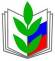 Омская областная организация Профсоюзаработников народного образования и науки РФЭкспресс-информацияЛицензия ИД 00342 от 27.10.99 МинистерстваРоссийской Федерации по делам печати,телерадиовещания и средств массовых коммуникаций№ 322018